MERJENJE VIŠINE DREVESA, HIŠE, STOLPNICE, ZVONIKA IN …..Starost otrok: 4. in 5. razredPredmet: Matematika, Naravoslovje in tehnikaČas za izvedbo: 1 uraPripomočki: 2 palici, meter, manjša žaga (sadjarska, lisičji rep ali kaj podobnega), lahko pa tudi žepni                         nož ali manjša sekira.Namen naloge: Učenec spoznava mersko napravo in enoto za merjenje dolžine, uporabo orodja.                             Ugotovi, da lahko na osnovi podobnih trikotnikov določijo-ocenijo višino drevesa,                                  hiše, stavbe itd.Opomba: Naloga se lahko izvede v sončnem vremenu.Izvedba:            DOLŽINA SENCE PALICE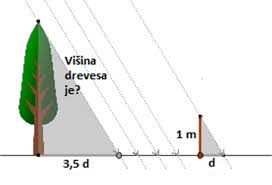                                        SENCA DREVESA     Najprej si poiščeš dve palici. Eno odmeri točno 1 meter, druga pa naj bo za začetek daljša (potrebuješ pomočnika, da drži palico pokonci). Tudi prva bi lahko bila daljša kakšnih 10 cm in jo nato zabijemo v tla tako, da ostane zunaj 1 m, kot kaže slika (delaš lahko sam).V bližini poišči drevo ali kakšno visoko zgradbo, kateri želiš izmeriti višino. Stran meritve naj bo vodoravna. Metrsko palico postavi izven sence drevesa. Kot vidiš na sliki, sta trikotnika pri drevesu in pri palici podobna, le velikosti sta različni.Vzemi drugo palico; en konec postavi k pokončni palici, označi dolžino sence in odreži palico (dolžina odrezane palice je enaka dolžini pokončne palice).Vzameš odrezano palico in jo polagamo po tleh od drevesa (debla) proti robu sence. Štejemo, kolikokrat smo prestavili palico do roba sence. Ta številka je tudi višina drevesa v metrih.Dodatno za razmišljanje:Je senca drevesa zjutraj in ob 10. uri enaka? Preveri!Je dobro delati meritve opoldan?Je meritev zelo natančna?Upam, da se naučiš kaj novega in da ti bo aktivnost tudi zanimiva.Anton Verderber – učitelj naravoslovja v CŠOD Lipa